Веселых       и творческих                  прогулок!Подготовила педагог дополнительного образования МБОУ СШ № 17. г.Норильска.По материалам сайта:www.moreidey.ruВот и наступили снежные, веселые и приятные дни зимы. Что можно делать на улице в зимние дни? Правильно, лепить снеговика или животных, играть в снежки, строить замки. Только все это можно делать если снег мягкий. Если же он твердый, то по нему можно рисовать! Рисовать на снегу любят все, без исключений - и взрослые, и детки. Для игры и предварительной подготовки к ней необходимо:1. Снег. Особенно площадки, не истоптанные вездесущей детворой.2. Краски, гуашь, тушь или даже пищевые красители. Что есть под рукой.3. Пластиковые бутылочки из-под воды.4. Вода.5. Иголка.Что нужно сделать заранее?1. Налить воду в бутылочку, добавить любую краску до интенсивного цвета.2. Нагреть на огне толстую иглу (чтобы легче делать отверстие) и проделать в крышечке дырочку. Не нужно слишком большую, а такую, чтобы вода вытекала под напором.3. Идти на улицу и рисовать в свое удовольствие!Сам процесс рисования в данном случае превращается в напыление краски на снег. Если что-то в рисунке не устраивает, то, этот участок присыпаем снежком и снова "закрашиваем". Остатки цветной воды можно разлить по различным формочкам и, опустив нитку-петельку, заморозить. Когда цветные льдинки будут готовы - наряжаем кустики-деревья.  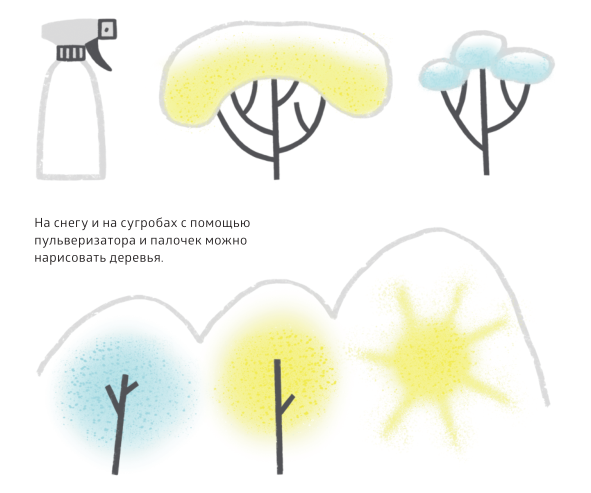 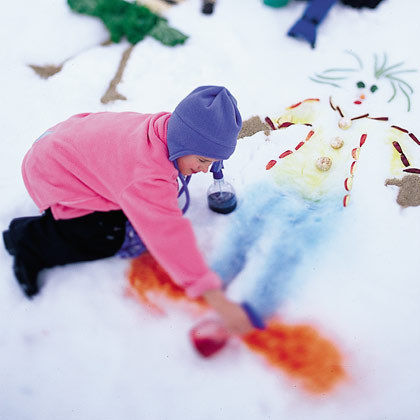 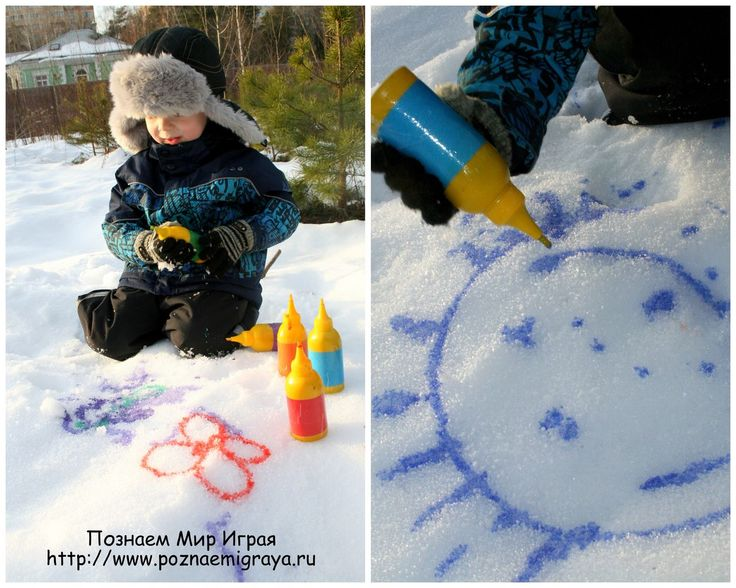 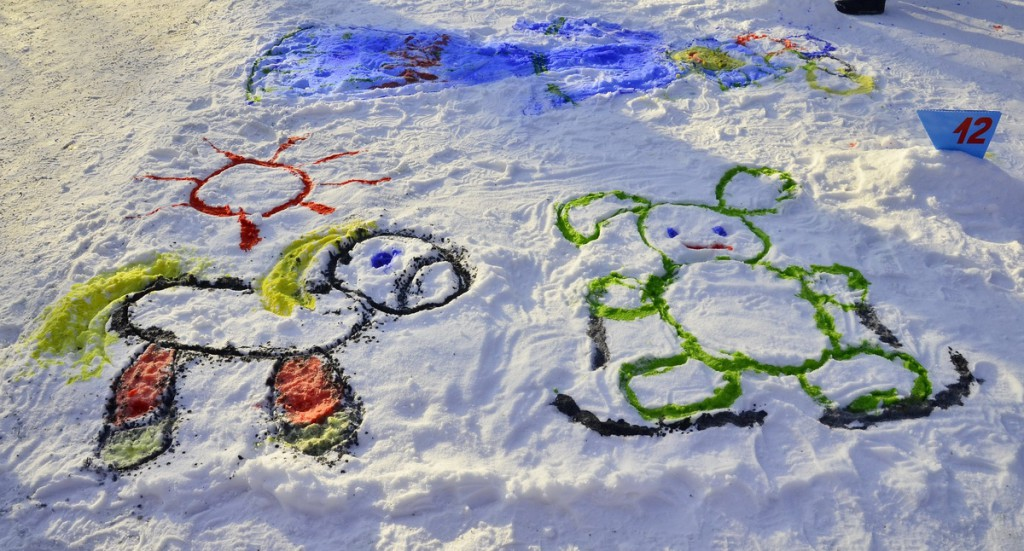 